ANEXO II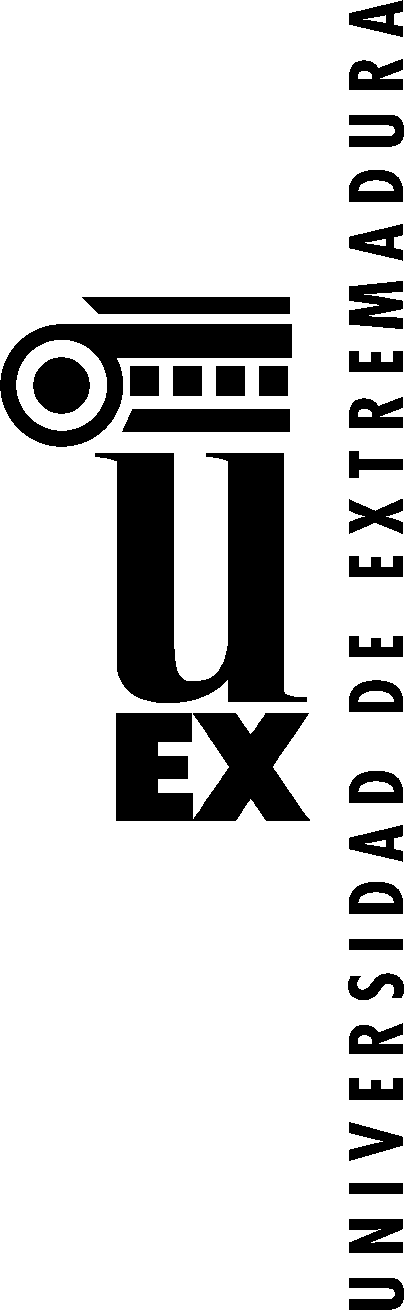 MODELO DE SOLICITUD DE PARTICIPACIÓNSOLICITUD DE PARTICIPACIÓN EN LA CONVOCATORIA DE CONCURSO DE MÉRITOS CONVOCADO POR RESOLUCIÓN Nº	DE LA UNIVERSIDAD DEEXTREMADURA DE FECHA ……………………….. (DOE del	)D/D0	...................................................................................................................................D.N.I.   .................................Domicilio.................................................................................Teléfono................................Localidad.................................................................................Provincia .....................................................Código postal....................................................Cuerpo o Escala.....................................................................................................................Administración a la que pertenece ........................................................................................N.R.P……………………………Grupo ……….. Grado consolidado……………………..SOLICITA: Participar en la convocatoria referenciada en el encabezamiento, para la provisión del/os puesto/s de trabajo que a continuación se relacionan, de la Universidad de Extremadura, y a tal efecto acompaña la documentación pertinente.1.- Puestos convocados a los que se aspira:Nº control	Denominación	Localidad………………	......................................................................... ......................................………………	................................................................................................................………………	................................................................................................................………………	................................................................................................................En ..............................., a .......... de	de 2021(firma del interesado)SR. GERENTE DE LA UNIVERSIDAD DE EXTREMADURA.